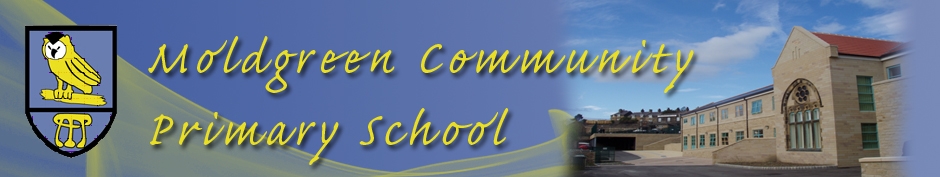 Wise Owl Out of School Registration Form.All children attending must be registered with the club by a parent/guardiancompleting and signing this form. Attendance fees are shown in the club policy.Child’s DetailsChild’s first name __________________________________________________________Childs’s family name_______________________________________________________Child’s date of birth ______________________ School Class __________________Child’s home address_________________________________________________________________________________________________________________________________Child’s home telephone number ___________________________________________Mobile ____________________________________________________________________Child’s Doctors Name ______________________________ Telephone____________Doctors Address___________________________________________________________Any health or special needs, e.g. diets, allergies? ______________________________________________________________________________________________________Ethnic background __________________________ Religion ____________________Contact Details (people authorised to collect child)(please supply small photo of each authorised adult if possible)Name ____________________________________________________________________Relationship to Child_______________________________________________________Work/day time telephone number _________________________________________Mobile number____________________________________________________________Second contact personName_____________________________________________________________________Relationship to child _______________________________________________________Work/day time telephone number _________________________________________Mobile number ___________________________________________________________Third Contact PersonName ____________________________________________________________________Relationship to child _______________________________________________________Work/day time telephone number _________________________________________Mobile telephone number _________________________________________________ConsentI give consent to my child receiving medical treatment in the event of anemergency.I understand that Moldgreen Community Primary School Before & After School Club cannotaccept responsibility for my child’s possessions or valuables whilst they areattending the club.Signed (Parent/Guardian) _________________________________________________Name _______________________________________ Date _____________________Dear Parent/GuardianYou may be aware that the Club has its own camera for us to use totake photos of the children playing, creating and having fun. We use thesephotos for Club displays, art and craft activities and they may also appear onthe school website.We need to have permission for us to take photos of your child. We will usethe photos for displays, art and craft activities, staff doing training such as theNVQ to show the assessors, they may also be used on the school website. Allphotos will remain nameless.If you have any questions then please pop in to the school office.Photo Consent Form*I give/do not give permission for staff at Moldgreen School Before andAfter School Club to photograph my child at Club.I understand the photographs will be used for Club displays, activities, asevidence in training folders to show what Club has to offer and on the schoolwebsite. I understand that my child’s name will NOT be used.Signed ……………………………………………………..Parent/GuardianDate ……………………………..Please return the completed form to afterschool@moldgreenprimary.co.uk